Termly Overview 2022/23                                                                                                                                                          Term: Autumn 2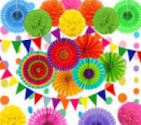 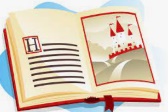 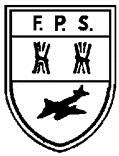 *Please note that these plans are subject to change. Sometimes we adapt or alter depending on the children’s interests.Week 1Wk bg 31/1031/10 – INSET DAYWeek 27/11Week 314/11Week 421/11Week 528/11Week 65/12Week 712/12Weekly ThemeWeekly ThemeDiwali,Fireworks and Bonfire NightLittle Red Riding Hood Remembrance Day - FridayGoldilocks and the Three Bears The Gingerbread ManThe Princess KnightWinter Christmas Craft morning – Friday 9th December Christmas and celebrationsClass 1 Nativity performance – Friday 16th DecemberKey textsKey textsThe Best Diwali everLittle Red Riding HoodPoppy/Remembrance DayGoldilocks and the Three Bears (by various authors)The Gingerbread Man (by various authors)The Princess KnightSay Goodnight to the snowy animals Tree-Seasons come and seasons go The Owl and the StarThe Christmas StoryLiteracy ReadingWritingRecName writingReading and writing captions and simple sentences (linked to RWI stage)DiwaliOnomatopeia words linked to fireworksReading and writing in line with RWI groupName writing Rhyming words Recount/story maps/re-telling the story Reading and writing lists – Grandma’s shopping list RWI green wordsReading and writing in line with RWI groupName writing Rhyming words Labelling (Faye)Recount/story maps/re-telling Simple instructions for how to make porridge RWI green words Reading and writing in line with RWI groupName writing Rhyming words Recount/story maps/re-telling Characters in the story-speechbubbles RWI green words Reading and writing in line with RWI groupName writing Rhyming words Recount/story maps/re-telling RWI green words Reading and writing in line with RWI groupName writing Rhyming words RWI green words Reading and writing in line with RWI groupName writing Rhyming words Literacy ReadingWritingF1Name writing Reading spine book -We’re going on a bear hunt (Linked activities)Name writingReading spine book –We’re going on a bear hunt (Linked activities)Name writingReading spine book – The Gingerbread Man(Linked activities)Name writingReading spine book – The Gingerbread Man(Linked activities)Name writingReading spine book – My First Nativity (Linked activities)Name writingReading spine book – My First Nativity (Linked activities) Name writingRhyme of the WeekRhyme of the WeekLondon Bridge is falling down Pussy cat, pussy cat where have you been?Ride a cockhorse Ring a ring o’rosesI’m a little teapotConsolidation and recapConsolidation and recapPhonicsRecRead Write Inc Phonics Programme Read Write Inc Phonics Programme Read Write Inc Phonics Programme Read Write Inc Phonics Programme Read Write Inc Phonics Programme Read Write Inc Phonics Programme Read Write Inc Phonics Programme PhonicsF1Nursery Read Write Inc Phonics Programme Nursery Read Write Inc Phonics Programme Nursery Read Write Inc Phonics Programme Nursery Read Write Inc Phonics Programme Nursery Read Write Inc Phonics Programme Nursery Read Write Inc Phonics Programme Nursery Read Write Inc Phonics Programme MathsNumber,Numerical Patterns, Shape, Space and Measures RecIt’s Me 1, 2, 3! – Phase 2Circles and triangles, Spatial Awareness, Positional language3 step pattern, triangles, positional languageLight and Dark – Phase 3Representing numbers to 5, One more and less.Light and Dark – Phase 3Representing numbers to 5, One more and less.Subtraction symbol, composition of the number - inverseLight and Dark – Phase 3Squares and rectangles-shapes with 4 sides, TimeConsolidation and recapConsolidation and recapConsolidation and recap – Christmas counting and activitiesMathsNumber,Numerical Patterns, Shape, Space and Measures F1Regular arrangements of small quantities e.g. dice face, numicon, dominoesRecognising small amounts (up to 3) when in an irregular arrangement; dot cardsMatch a number (up to 3) to the number of things.Use numbers in a dice gameCollecting the correct number of items to match a numeral (up to 3)Recognise representations of numbers up to 3, including numeralsSharing things out; grouping them in different ways (up to 3)Encouraging the chn to make different patterns with a given number of thingsSimple 2D shapes and their properties e.g. curved, straightMake constructions, patterns and pictures and select shapes which will fit when rotated or flipped in inset boards, shape sorters and jigsawsPrinting with shapesTalk about what they can see in a simple AB patternBuilding towers or trains of different coloured cubesExtending patterns using identical objects in different coloursOrder numbers from 1-3 using concrete materials e.g. numicon, cubes, counters, five frames to supportMore/less – which group has more/less?Consolidation week UWScienceGeographyHistoryUWScienceGeographyHistoryJackson Pollock artist; mixing colours, different brushes; different effects Looking after pets during fireworks Remembrance Day Healthy eating and keeping self-healthy (including recap of oral health) Nocturnal and diurnal animals Materials; describing and sorting Floating and sinking Castles; life in the past – how did people live? Features of a castles and castles local to us Seasonal changes; Autumn to WinterHow have we celebrated birthdays in the past?Christmas traditionsReceptionKey topic vocab*On vocab mats ReceptionKey topic vocab*On vocab mats DiwaliCelebrateLondonHouses of ParliamentPrimary coloursSecondary coloursMixingPrintPattern/repeating patternSculptureSmudgeJoiningThenNowRememberRemembranceSoldiersPoppyExerciseHealthyUnhealthyHygieneVarietyNocturnalDiurnalMaterialWoodPlasticGlassPaperMetalBrickSoft/hardRough/smoothShinySinkFloatCastleMoatGatehouseBattlementsDrawbridgeDungeonNewOldHistoryIn the pastKingsQueensLordsLadiesWinterWeatherFreezingTemperatureFrostSnowIceFogHibernateCelebrate/celebrationChristmasF1Key topic vocab*On vocab matsF1Key topic vocab*On vocab matsA long time agoCelebrateRememberPoppyMoveJumpHardSoftBendyStretchyPressFloatHouseCastleSameDifferentRoomsWinterColdHatScarfGlovesCelebrateTechnologyComputing and e-safetyTechnologyComputing and e-safetyE-Safety – Online bullying, relationships and well-beingVideo skills – linked to traditional tales; filming a simple story using puppetsVideo skills – linked to traditional tales; filming a simple story using puppetsVideo skills – linked to traditional tales; filming a simple story using puppetsVideo skills – linked to traditional tales; filming a simple story using puppetsVideo skills – linked to traditional tales; filming a simple story using puppetsVideo skills – linked to traditional tales; filming a simple story using puppetsPSEDSCARF (Me and my Relationships)PSEDSCARF (Me and my Relationships)Ongoing - Zones of regulation, Tough tortoiseOngoing - Zones of regulation, Tough tortoiseOngoing - Zones of regulation, Tough tortoiseOngoing - Zones of regulation, Tough tortoiseOngoing - Zones of regulation, Tough tortoiseOngoing - Zones of regulation, Tough tortoiseOngoing - Zones of regulation, Tough tortoisePSEDSCARF (Me and my Relationships)PSEDSCARF (Me and my Relationships)Being my best !Bouncing back when things go wrongBeing my best!Yes, I can!Being my best!Healthy eatingBeing my best!Move your bodyBeing my best!A good night’s sleepC&L*Topic specific vocabulary taught each topic sessionC&L*Topic specific vocabulary taught each topic sessionShow and tell MondayFamily box FridayNursery rhyme of the weekChatty WordsShow and tell MondayFamily box FridayNursery rhyme of the weekChatty WordsShow and tell MondayFamily box FridayNursery rhyme of the weekChatty WordsShow and tell MondayFamily box FridayNursery rhyme of the weekChatty WordsShow and tell MondayFamily box FridayNursery rhyme of the weekChatty WordsShow and tell MondayFamily box FridayNursery rhyme of the weekChatty WordsShow and tell MondayFamily box FridayNursery rhyme of the weekChatty WordsRERESpecial times - Celebrations (Harvest, Sukkot, Diwali and Christma, Eid)Introducing celebrations and harvestSukkot – Jewish festival and MosesHindu festival of light – DiwaliSpecial times - Celebrations (Harvest, Sukkot, Diwali and Christma, Eid)Introducing celebrations and harvestSukkot – Jewish festival and MosesHindu festival of light – DiwaliSpecial times - Celebrations (Harvest, Sukkot, Diwali and Christma, Eid)Introducing celebrations and harvestSukkot – Jewish festival and MosesHindu festival of light – DiwaliSpecial times - Celebrations (Harvest, Sukkot, Diwali and Christma, Eid)Introducing celebrations and harvestSukkot – Jewish festival and MosesHindu festival of light – DiwaliSpecial times - Celebrations (Harvest, Sukkot, Diwali and Christma, Eid)Introducing celebrations and harvestSukkot – Jewish festival and MosesHindu festival of light – DiwaliSpecial times - Celebrations (Harvest, Sukkot, Diwali and Christma, Eid)Introducing celebrations and harvestSukkot – Jewish festival and MosesHindu festival of light – DiwaliSpecial times - Celebrations (Harvest, Sukkot, Diwali and Christma, Eid)Introducing celebrations and harvestSukkot – Jewish festival and MosesHindu festival of light – DiwaliPD including gross and fine motor skills and PERecGross – PE (dance focus) Core skills; shoulder girdle, body awareness, movement from left to right, bilateral motor coordinationFine – Dough disco, handwriting session, name writingGross – PE (dance focus) Core skills; shoulder girdle, body awareness, movement from left to right, bilateral motor coordinationFine – Dough disco, handwriting session, name writingGross – PE (dance focus) Core skills; shoulder girdle, body awareness, movement from left to right, bilateral motor coordinationFine – Dough disco, handwriting session, name writingGross – PE (dance focus) Core skills; shoulder girdle, body awareness, movement from left to right, bilateral motor coordinationFine – Dough disco, handwriting session, name writingGross – PE (dance focus) Core skills; shoulder girdle, body awareness, movement from left to right, bilateral motor coordinationFine – Dough disco, handwriting session, name writingGross – PE (dance focus) Core skills; shoulder girdle, body awareness, movement from left to right, bilateral motor coordinationFine – Dough disco, handwriting session, name writingGross – PE (dance focus) Core skills; shoulder girdle, body awareness, movement from left to right, bilateral motor coordinationFine – Dough disco, handwriting session, name writingPD including gross and fine motor skills and PEF1Gross – PE (dance focus) Core skills; shoulder girdle, body awareness, movement from left to right, bilateral motor coordinationFine – Funky fingers, funky bodies, dough disco, name writingGross – PE (dance focus) Core skills; shoulder girdle, body awareness, movement from left to right, bilateral motor coordinationFine – Funky fingers, funky bodies, dough disco, name writingGross – PE (dance focus) Core skills; shoulder girdle, body awareness, movement from left to right, bilateral motor coordinationFine – Funky fingers, funky bodies, dough disco, name writingGross – PE (dance focus) Core skills; shoulder girdle, body awareness, movement from left to right, bilateral motor coordinationFine – Funky fingers, funky bodies, dough disco, name writingGross – PE (dance focus) Core skills; shoulder girdle, body awareness, movement from left to right, bilateral motor coordinationFine – Funky fingers, funky bodies, dough disco, name writingGross – PE (dance focus) Core skills; shoulder girdle, body awareness, movement from left to right, bilateral motor coordinationFine – Funky fingers, funky bodies, dough disco, name writingGross – PE (dance focus) Core skills; shoulder girdle, body awareness, movement from left to right, bilateral motor coordinationFine – Funky fingers, funky bodies, dough disco, name writingEAD-Art-DT-MusicRecFood – Diwali food preparation Plan clay diva potJackson Pollock artist; mixing colours, different brushes; different effects Make clay diva potTextiles – Poppy WreathObservational drawing – Poppy Scissor skills – cutting straight linesDrawing self – face focus Drawing self – body focus Christmas craft morning Christmas craft morning EAD-Art-DT-MusicF1Simple firework picture – experimenting with printingImitates lines (whole body, moving to using different media on different scales e.g. flags, streamers, with water, in the sandImitates lines (whole body, moving to using different media on different scales e.g. flags, streamers, with water, in the sandScissor skills – Focus on holding scissorsScissor skills – Focus on making small snips in paperChristmas craft morningChristmas craft morningEAD-Art-DT-MusicMusicWeekly music sessions with Mr.ParnellWeekly singing session with Mr.StarrWeekly music sessions with Mr.ParnellWeekly singing session with Mr.StarrWeekly music sessions with Mr.ParnellWeekly singing session with Mr.StarrWeekly music sessions with Mr.ParnellWeekly singing session with Mr.StarrWeekly music sessions with Mr.ParnellWeekly singing session with Mr.StarrWeekly music sessions with Mr.ParnellWeekly singing session with Mr.StarrWeekly music sessions with Mr.ParnellWeekly singing session with Mr.Starr